SUPPLEMENTARY MATERIALSupplementary Table S1: Summary of the tagging data and measured diving behaviour for the 21 fin whales used in the analysis. * Suction cup attachment deployments. Remaining tags were attached using umbrella darts.Supplementary Table S2: Standard deviation and proportion of variance explained by each component of the Principal Component Analysis.Supplementary Table S3: Variable loadings of the principal components used as input in the cluster analysis. Supplementary Table S4: Results of the linear mixed-effects models (LS=long non-active shallow, SA=shallow active, DE=deep exploratory, DA=deep active, VAR=variable). Significant results are shown in bold.Supplementary Table S5: Time-activity budgets of all tagged whales. %D=number of dives of each type as a proportion of the total number of dives (number of dives of each type in brackets); %DT= time allocated to each dive type as a proportion of total diving time; %TT=time allocated to each dive type as a proportion of total tag attachment. Time spent in surface periods and shallower than 15 m were calculated as a proportion of total tag attachment.  Supplementary Figure S1: A) An example of a dive showing a ‘shoulder’ during the descent phase. B) The same dive after the manual correction was applied to each dive phase (A=Ascent, B=Bottom, D=Descent).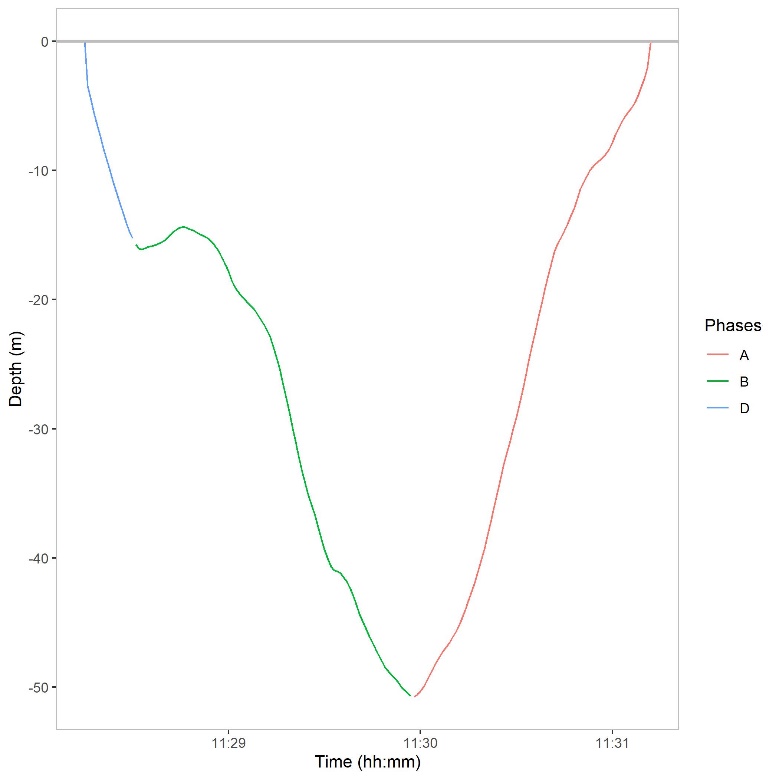 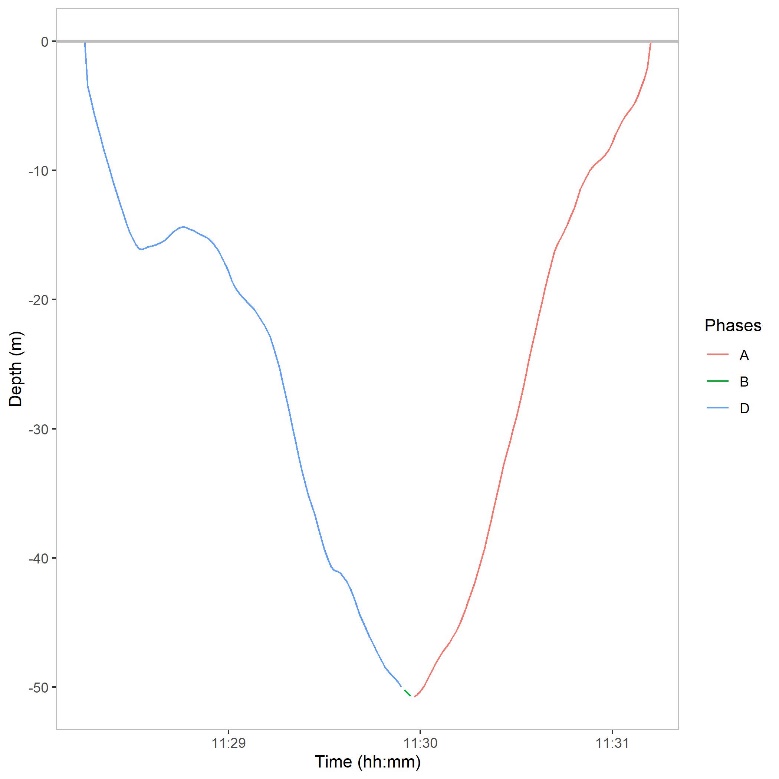 Supplementary Figure S2: An example of each dive shape (A=Ascent, B=Bottom, D=Descent) repeatedly found in the dive profiles of tagged whales: (A) V-shaped, (B) square, (C) dives with vertical excursions at depth and (D) square-root.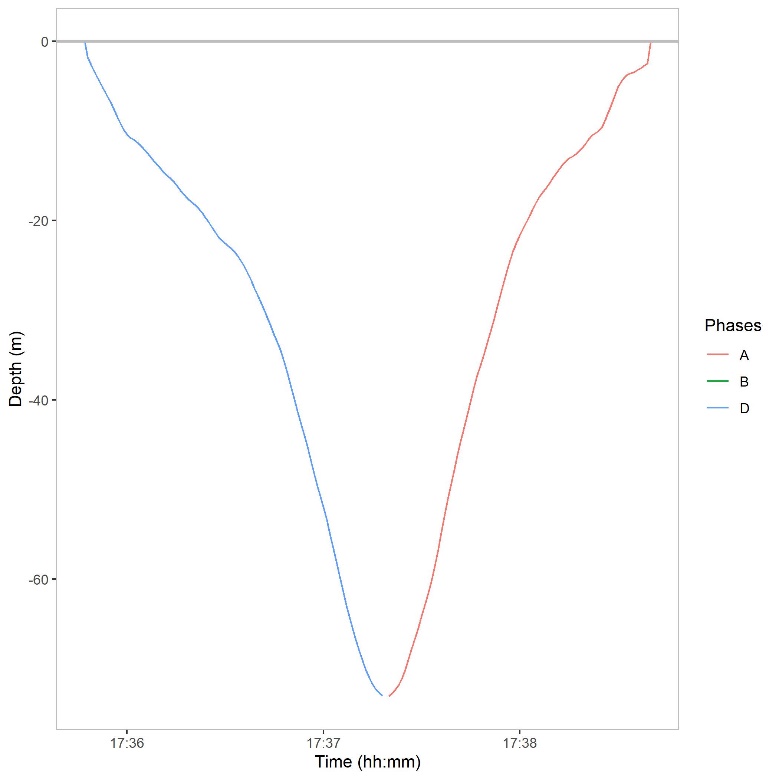 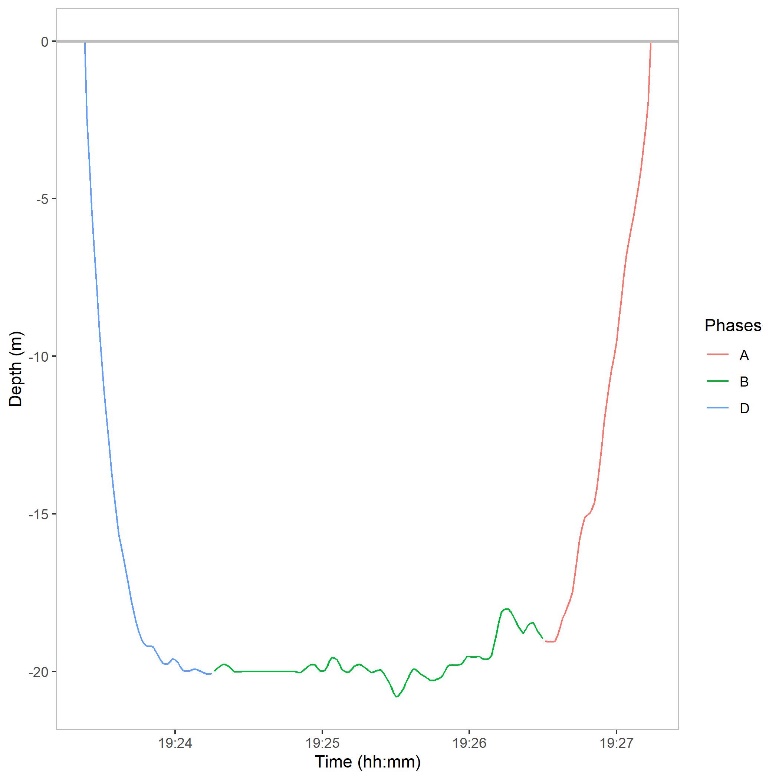 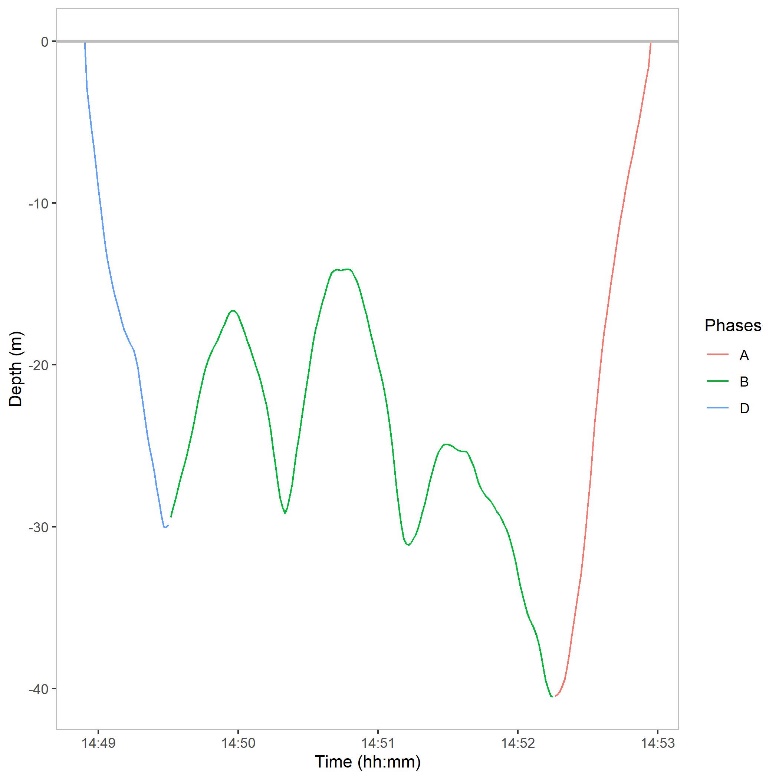 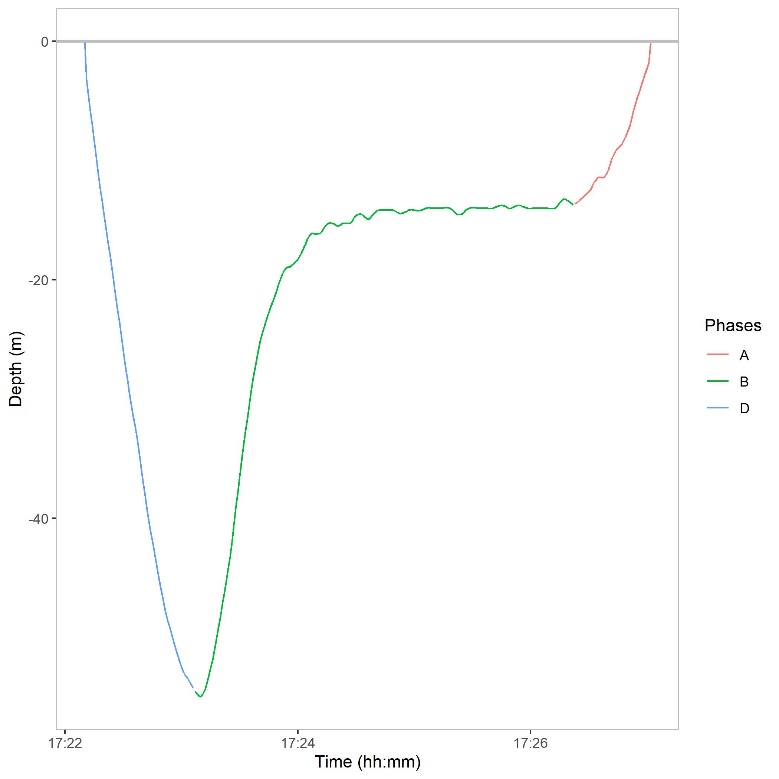 Supplementary Figure S3: Hourly median values (line), 25 and 75% quartiles (box) and standard errors (whiskers) of maximum dive depth. 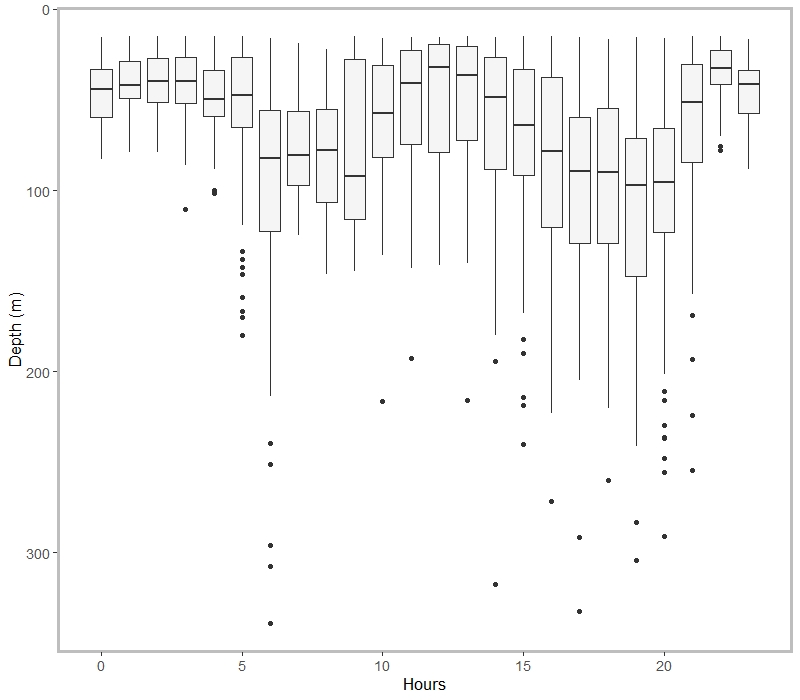 Supplementary Figure S4: Median values (line), 25 and 75% quartiles (box) and standard errors (whiskers) of the number of dives of each type performed by whales in both diel periods (day and night).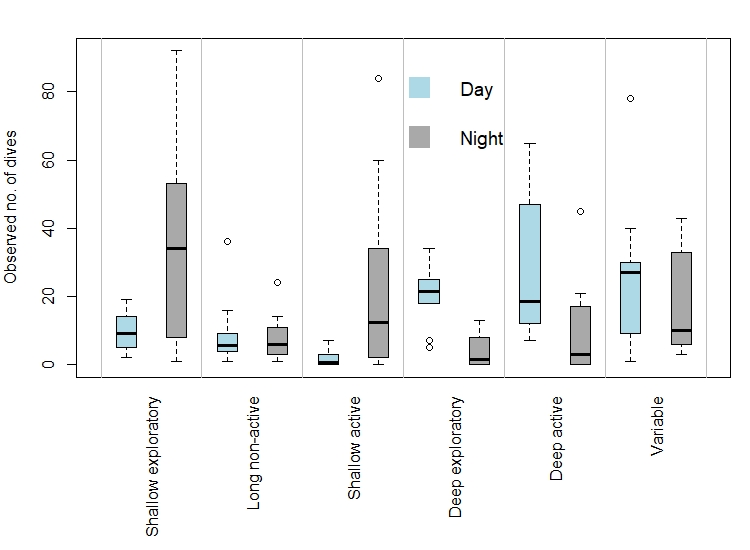 IDDateAttachment duration (hh:mm)Number of divesDive rate (dives h-1)   1 *07/09/200702:30124.8   2 *07/09/200706:539914.4321/08/200902:483211.4428/05/201409:57969.6502/06/201408:418710.0619/06/201409:19747.9730/06/201406:066711.0802/07/201422:151546.9908/06/201521:321416.51018/06/201505:10224.31102/05/201610:13545.31217/04/201737:351574.21318/04/201718:05462.51429/05/201717:11945.51529/05/201716:191378.41616/06/201722:5232614.31716/06/201710:05959.41822/06/201739:212957.51922/06/201741:032546.22029/06/201702:133716.72129/06/201739:033478.9PC1PC2PC3PC4PC5PC6PC7PC8PC9PC10Standard deviation2.0161.7001.2070.8140.6520.5880.3210.1690.1430.060Proportion of variance0.4060.2890.1460.0660.0420.0350.0100.0030.0020.000Cumulative proportion0.4060.6950.8410.9070.9500.9840.9950.9980.9991.000VariablePC1PC2PC3Bottom depth range0.4538260.024966-0.23347Bottom depth SD0.4465880.011537-0.23128Dive duration0.4064750.0655610.383825Bottom duration0.3947390.259977-0.01406Bottom time proportion0.3721120.277253-0.27553Mean bottom depth0.147043-0.51630.26044Ascent rate0.095709-0.47182-0.24965Maximum depth0.267663-0.451410.235024Descent rate0.034791-0.3951-0.41784Post-dive duration0.1773620.0379040.555511EstimateStd. Errort-valueP-valueMaximum depth ~ dive type * dielMaximum depth ~ dive type * dielMaximum depth ~ dive type * dielMaximum depth ~ dive type * dielMaximum depth ~ dive type * dielIntercept3.7400.037100.4040.000LS-0.5630.036-15.7990.000SA0.0040.0500.0860.932DE0.9400.03030.9600.000DA0.9000.03228.1250.000VAR0.3740.03112.0990.000Diel night-0.0290.048-0.6080.543LS_night0.1430.0572.5090.012SA_night0.0740.0571.2840.199DE_night-0.2580.062-4.1520.000DA_night-0.2500.051-4.8790.000VAR_night-0.1040.044-2.3500.019Number of dives ~ dive type * dielNumber of dives ~ dive type * dielNumber of dives ~ dive type * dielNumber of dives ~ dive type * dielNumber of dives ~ dive type * dielIntercept2.3910.21511.1100.000LS-0.3010.273-1.1040.271SA-1.2600.308-4.0860.000DE0.3270.2651.2360.219DA0.3810.2691.4170.159VAR0.6080.2652.2960.023Diel night0.9390.3182.9490.004LS_night-1.1660.450-2.5900.011SA_night0.6990.4801.4580.147DE_night-2.1740.471-4.6140.000DA_night-1.4360.487-2.9460.004VAR_night-1.5150.444-3.4100.001Surface periods ~ dielSurface periods ~ dielSurface periods ~ dielSurface periods ~ dielSurface periods ~ dielIntercept3.7030.07747.957< 2e-16Diel night0.4340.1363.1890.004Periods <15m ~ dielPeriods <15m ~ dielPeriods <15m ~ dielPeriods <15m ~ dielPeriods <15m ~ dielIntercept3.9830.05770.480< 2e-16Diel night0.3200.1003.2200.003Whale IDShallow exploratoryLong non-activeShallow activeDeep exploratoryDeep activeVariableSurface periodsTime spent <15 m1% D% DT % TT45.5 (5)45.19.145.5 (5)50.710.29.1 (1)4.30.90 (0)000 (0)000 (0)0079.891.82% D% DT% TT56.1 (55)47.427.324.5 (24)30.017.310.2 (10)9.45.46.1 (6)8.04.62.0 (2)3.62.11.0 (1)1.50.942.365.73% D% DT% TT 22.6 (7)15.611.029.0 (9)28.219.89.7 (3)8.05.612.9 (4)13.89.70 (0)0025.8 (8)34.424.129.852.04% D% DT% TT32.6 (31)19.811.216.8 (16)20.711.710.5 (10)7.54.29.5 (9)9.75.512.6 (12)16.99.517.9 (17)25.414.443.557.85% D% DT% TT23.3 (20)12.08.15.8 (5)4.12.84.7 (4)2.92.030.2 (26)30.920.812.8 (11)16.811.323.3 (20)33.322.432.742.56% D% DT% TT5.5 (4)3.42.021.9 (16)19.711.70 (0)0028.8 (21)28.416.821.9 (16)26.415.621.9 (16)22.113.140.858.87% D% DT% TT15.2 (10)7.14.80 (0)001.5 (1)0.30.251.5 (34)55.237.325.8 (17)30.720.76.1 (4)6.74.532.541.68% D% DT% TT35.5 (54)22.58.75.3 (8)5.42.18.6 (13)6.32.423.7 (36)28.310.917.1 (26)25.910.09.9 (16)11.64.561.471.49% D% DT% TT19.3 (27)6.73.22.9 (4)1.80.911.4 (16)7.03.323.6 (33)32.015.230.7 (43)41.419.712.1 (17)11.05.352.459.510% D% DT% TT0 (0)004.8 (1)3.82.20 (0)0014.3 (3)12.77.223.8 (5)26.915.257.1 (12)56.632.143.454.611% D% DT% TT1.9 (1)0.20.13.8 (2)1.51.13.8 (2)1.00.83.8 (2)2.21.65.7 (3)7.85.681.1 (43)87.263.127.644.012% D% DT% TT9.7 (15)3.61.723.9 (37)20.59.91.9 (3)0.80.44.5 (7)3.11.57.7 (12)8.54.152.3 (81)63.530.851.562.313% D% DT% TT18.2 (8)6.31.411.4 (5)10.72.40 (0)0013.6 (6)14.03.218.2 (8)22.95.238.6 (17)46.010.477.486.414% D% DT% TT16.3 (15)7.33.515.2 (14)14.87.02.2 (2)0.80.420.7 (19)23.110.97.6 (7)9.94.738.0 (35)44.020.952.662.715% D% DT% TT32.4 (44)20.111.021.3 (29)25.313.811.0 (15)7.03.814.0 (19)17.69.610.3 (14)15.38.411.0 (15)14.78.045.457.916% D% DT% TT28.3 (92)11.17.84.3 (14)6.14.328.0 (91)21.815.37.7 (25)12.18.515.7 (51)24.417.216.0 (52)24.617.229.743.217% D% DT% TT29.8 (28)7.34.45.3 (5)6.53.95.3 (5)2.01.211.7 (11)13.88.327.7 (26)34.620.920.2 (19)35.721.639.754.318% D% DT% TT23.6 (69)11.45.85.5 (16)5.62.913.0 (38)9.04.611.0 (32)12.86.521.9 (64)27.714.225.0 (73)33.517.148.959.419% D% DT% TT18.0 (45)8.94.18.4 (21)9.04.13.2 (8)2.11.015.6 (39)16.47.530.4 (76)36.916.824.4 (61)26.712.254.464.520% D% DT% TT58.3 (21)40.330.90 (0)002.8 (1)4.13.130.6 (11)44.534.15.6 (2)7.35.62.8 (1)3.72.923.441.221% D% DT% TT29.9 (103)13.27.16.1 (21)7.84.217.4 (60)12.56.79.0 (31)15.48.317.4 (60)23.212.550.1 (69)27.915.046.263.0